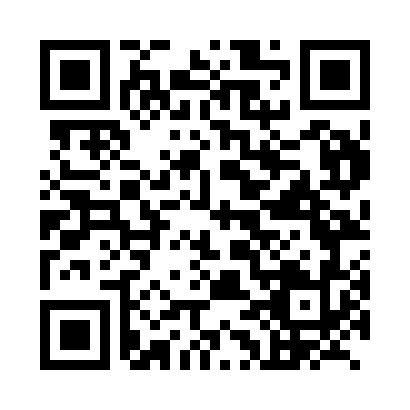 Prayer times for Alajuela, Costa RicaWed 1 May 2024 - Fri 31 May 2024High Latitude Method: NonePrayer Calculation Method: Muslim World LeagueAsar Calculation Method: ShafiPrayer times provided by https://www.salahtimes.comDateDayFajrSunriseDhuhrAsrMaghribIsha1Wed4:065:1911:342:485:496:572Thu4:065:1911:342:495:496:583Fri4:055:1911:342:495:496:584Sat4:055:1811:342:495:496:585Sun4:045:1811:342:505:496:596Mon4:045:1811:332:505:496:597Tue4:045:1711:332:515:496:598Wed4:035:1711:332:515:506:599Thu4:035:1711:332:525:507:0010Fri4:025:1711:332:525:507:0011Sat4:025:1611:332:525:507:0012Sun4:025:1611:332:535:507:0113Mon4:015:1611:332:535:517:0114Tue4:015:1611:332:545:517:0115Wed4:015:1611:332:545:517:0216Thu4:005:1611:332:545:517:0217Fri4:005:1511:332:555:517:0218Sat4:005:1511:332:555:527:0319Sun4:005:1511:332:555:527:0320Mon3:595:1511:332:565:527:0321Tue3:595:1511:342:565:527:0422Wed3:595:1511:342:575:537:0423Thu3:595:1511:342:575:537:0424Fri3:595:1511:342:575:537:0525Sat3:585:1511:342:585:537:0526Sun3:585:1511:342:585:547:0527Mon3:585:1511:342:585:547:0628Tue3:585:1511:342:595:547:0629Wed3:585:1511:342:595:547:0630Thu3:585:1511:353:005:557:0731Fri3:585:1511:353:005:557:07